АДМИНИСТРАЦИЯ  ИЗОБИЛЬНЕНСКОГО  СЕЛЬСКОГО ПОСЕЛЕНИЯНИЖНЕГОРСКОГО  РАЙОНАРЕСПУБЛИКИ  КРЫМРАСПОРЯЖЕНИЕ18.05.2020 г.                                с.Изобильное                                         № 11   Об утверждении плана мероприятийпо питьевому водоснабжению, на случайаварийных ситуаций на действующих источниках питьевого водоснабжения       На основании статьи 27 Водного кодекса Российской Федерации,  Федеральных Законов « О водоснабжении и водоотведении» № 416 от 12.12.2011 г. и  «Об общих принципах организации местного самоуправления в Российской Федерации» №131-ФЗ от 06.10.2003года, 1.Утвердить план мероприятий по питьевому водоснабжению, на случайаварийных ситуаций на действующих источниках питьевого водоснабжения на территории Изобильненского  сельского поселения Нижнегорского района Республики Крым (приложение).    2. Настоящее распоряжение обнародовать на официальном сайте администрации Изобильненского сельского поселения izobilnoe-sp.ru и на информационном стенде в здании администрации  Изобильненского сельского поселения по адресу с. Изобильное,   пер.Центральный,15    3. Контроль за исполнением данного распоряжения оставляю за собой.Председатель Изобильненского сельскогосовета – глава администрации Изобильненского сельского поселения                                Л.Г.Назарова                                                                                Приложение                                                                                к распоряжению администрации                                                                                                      Изобильненского сельского                                                                                         поселения от 18.05.2020 года №11План мероприятий по питьевому водоснабжениюна случай аварийных ситуаций на действующихисточниках питьевого водоснабжения, на территорииИзобильненского сельского поселения1.Определить расчет потребности питьевого, также хозяйственно-бытового водоснабжения населения. 2.Определить расчет сил и средств, для обеспечения населения питьевым водоснабжением, в том числе подвоза воды, как для потребления, так и для применения в технических целях. 3. Поручить МУП «Вода Нижнегорья» Нижнегорского района:- определить перечень техники для обеспечения технической водой объекты жизнеобеспечения. - Определить количество и места пунктов выдачи питьевой воды населению. - Определить способы и средства информирования населения о питьевом водоснабжении в случае ЧС. - Своевременно информировать население о плановых отключениях водоснабжения, об авариях в системе водоснабжения.- Организовать агитационную и разъяснительную работу среди населения путём размещения информации на информационном стенде администрации, и официальном сайте администрации Изобильненского сельского поселения о необходимости экономного расходования питьевой воды.        В случае необходимости организовать работу социальных работников, депутатов которые будут заниматься доставкой воды одиноким, нетрудоспособным и престарелым гражданам. 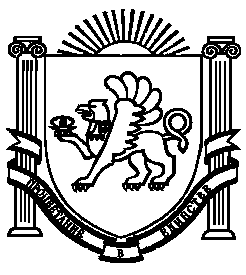 